Załącznik nr 6 do SWZWzór wykazu usługZAMAWIAJĄCY:Gmina Miasto Augustów zwana dalej "Zamawiającym", ul. Młyńska 35, 16-300 AugustówNIP 846-15-29-116REGON 790670817e-mail: zp@urzad.augustow.plAdres strony internetowej Zamawiającego: https://platformazakupowa.pl/pn/augustowStrona internetowa prowadzonego postępowania, na której udostępniane 
będą zmiany i wyjaśnienia treści SWZ oraz inne dokumenty zamówienia bezpośrednio związane z postępowaniem o udzielenie zamówienia [URL]: https://platformazakupowa.pl/pn/augustowWYKONAWCA:…………………………………………………..…..……………………………………………………………..…..……………………………………………………………..…..…………(pełna nazwa/firma, adres, w zależności od podmiotu: NIP/PESEL, KRS/CEIDG)reprezentowany przez:…………………………………………………..…..……………………………………………………………..…..………… (imię, nazwisko, stanowisko/podstawa do reprezentacji)Wykaz zamówień wykonanych w okresie ostatnich 3 lat przed upływem terminu składania ofertNa potrzeby postępowania o udzielenie zamówienia publicznego, którego przedmiotem jest usługa na zadaniu inwestycyjnym pn.: " Pielęgnacja i urządzanie zieleni na terenie miasta Augustów” Część I: : „Utrzymanie zieleni wysokiej oraz wycinka drzew ”  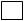           Część II: „Utrzymanie trawników"        Część III: Zakładanie oraz utrzymanie zieleńców oraz rabat wieloletnich i       mieszanych” Część IV: „ Nasadzenie oraz utrzymanie kwiatów jednorocznych”prowadzonego przez Gminę Miasto Augustów, przedkładam wykaz usług zgodnie z zapisami pkt. 6.1.4 SWZ wraz z podaniem ich przedmiotu, daty i miejsca wykonania oraz określeniem podmiotów, na rzecz których usługi zostały wykonane: orazoraz załączam dowody określające czy te usługi zostały wykonane należycie, przy czym dowodami, o których mowa są referencje bądź inne dokumenty sporządzone przez podmiot, na rzecz którego usługi zostały wykonane, a jeżeli wykonawca z przyczyn niezależnych od niego nie jest w stanie uzyskać tych dokumentów– inne odpowiednie dokumenty.Dokument należy podpisać elektronicznie za pomocą: podpisu kwalifikowalnego, podpisu zaufanego lub podpisu osobistego. Lp.Rodzaj zrealizowanych zamówień/usług(podanie nazwy zadania i zakresu)Wartośćwykonanych pracDaty wykonaniazamówieniaDaty wykonaniazamówieniaZamawiający(nazwa podmiotu, 
na rzecz którego usługi te zostały wykonane)Lp.Rodzaj zrealizowanych zamówień/usług(podanie nazwy zadania i zakresu)Wartośćwykonanych pracData rozpoczęcia [dd/mm/rrrr]Data zakończenia [dd/mm/rrrr]Zamawiający(nazwa podmiotu, 
na rzecz którego usługi te zostały wykonane)